CERTIFICADO DE ESTANCIA / CERTIFICATE OF ATTENDANCEMOVILIDAD ERASMUS KA103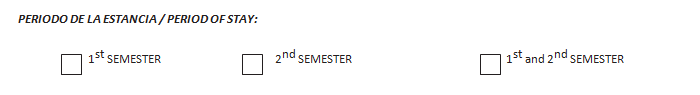 	PARTE 1: CERTIFICADO DE LLEGADA/ PART 1: ARRIVAL CERTIFICATEPARTE 2: CERTIFICADO DE ESTANCIA/ PART  2: ATTENDANCE CERTIFICATENOMBRE DEL ESTUDIANTE/ STUDENT’S NAMETITULACIÓN / GRADEUNIVERSIDAD DE ORIGEN / HOME UNIVERSITYUNIVERSIDAD DE LEÓN PAÍS / COUNTRYESPAÑACÓDIGO ERASMUS / ERASMUS CODEE LEON01UNIVERSIDAD DE DESTINO / HOST UNIVERSITYPAÍS / COUNTRYCÓDIGO ERASMUS / ERASMUS CODEÁREA DE ESTUDIOS / STUDY AREADÍA DE LLEGADA / ARRIVAL DATE(dd/mm/yyyy)NOMBRE DEL REPSONSABLE / NAME OF SIGNATORYFIRMA Y SELLO / SIGNATURE AND STAMPFECHA DE FIRMA / DATE OF ISSUEUNIVERSIDAD DE DESTINO / HOST UNIVERSITYPAÍS / COUNTRYCÓDIGO ERASMUS / ERASMUS CODEÁREA DE ESTUDIOS / STUDY AREA DÍA DE SALIDA / DEPARTURE DAY(dd/mm/yyyy)NOMBRE DEL REPSONSABLE / NAME OF SIGNATORYFIRMA Y SELLO / SIGNATURE AND STAMPFECHA DE FIRMA / DATE OF ISSUE